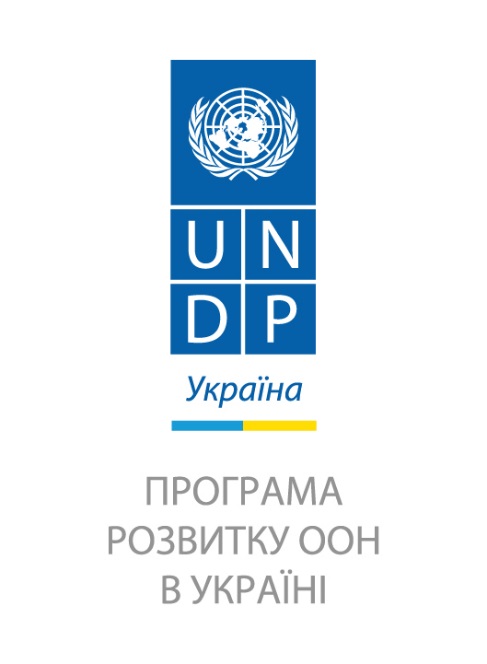 Annex IMedia coverage of DFID/UNDP partnership in UkraineEast Expo 2017 media coverageMarch 2017Crowdfunding Academy media coverageFebruary 2017National mediaOnline media outletshttp://ukurier.gov.ua/uk/news/programa-rozvitku-oon-zapuskaye-pershu-v-ukrayini-/http://lifedon.com.ua/society/education/34354-programma-razvitiya-oon-zapuskaet-pervuyu-v-ukraine-akademiyu-kraudfandinga.htmlhttp://vesti-ukr.com/strana/221932-oon-zanjalac-obucheniem-ukraintsev-pravilno-procit-denhihttp://kvedomosti.com/861901-oon-zanyalas-obucheniem-ukraincev-pravilno-prosit-dengi.htmlhttp://vybory.org.ua/?id=464141http://www.depo.ua/ukr/life/programa-rozvitku-oon-zapuskaye-pershu-v-ukrayini-akademiyu-kraudfandingu-20170127508407http://www.prostir.ua/?news=prohrama-rozvytku-oon-zapuskaje-pershu-v-ukrajini-akademiyu-kraudfandynhuhttp://fromua.news/article/50572200/oon_zanyalasj_obucheniem_ukraintsev_praviljno_prositj_denjgi/http://novostimira.press/novosti_7462780.htmlhttp://www.eramedia.com.ua/article/254101-kraudfanding_v_ukran_persha_akademya_dopomoga_pdprimtcyamperesel/https://delo.ua/ukraine/dlja-predprinimatelej-iz-donbasa-proon-organizovala-akademiju-kr-327931/?supdated_new=1486719646http://www.prostir.ua/?focus=ochikujetsya-scho-u-kraudfandynh-bude-vkladeno-ponad-200-milyardiv-dolariv-do-2025-roku-blerta-chelahttp://gurt.org.ua/news/informator/36757/http://pressuha.com.ua/release/51600-programma-razvitiya-oon-zapuskaet-pervuyu-v-ukraine-akademiyu-kraudfandinga.htmlhttp://pr.meta.ua/read/53068https://day.kyiv.ua/ru/article/obshchestvo/kraudfanding-eto-ne-o-dengahhttp://kilogames.com.ua/kilogames-na-vstreche-v-akademii-kraudfandinga/http://www.prostir.ua/?news=malyj-ta-serednij-biznes-donbasu-zajmatymetsya-kraudfandynhomhttp://gurt.org.ua/news/informator/37149/TV Guest interview on Hromadskehttps://www.youtube.com/watch?v=brcjpmlSqBY UA|TV videohttps://youtu.be/gObLXYM2iKUUNDP websitehttp://www.ua.undp.org/content/ukraine/en/home/presscenter/articles/2017/01/18/how-to-support-entrepreneurs-affected-by-the-conflict-with-crowdfunding-.html http://www.ua.undp.org/content/ukraine/en/home/presscenter/articles/2017/03/31/12-crowdfunding-campaigns-you-can-support-.html http://www.eurasia.undp.org/content/rbec/en/home/blog/2017/4/12/How-do-you-inspire-entrepreneurship-in-a-conflict-affected-region-.html UNDP Flickr account https://www.flickr.com/photos/undpukraine/sets/72157677901043132 https://www.flickr.com/photos/undpukraine/albums/72157677367475933UNDP Youtube channel12 Videos on UNDP Ukraine Channel https://www.youtube.com/watch?v=EWtGSBQrGas&list=PL0-qYICkWMvdZsVCaq42eEqQhkoqTt-0rUNDP Facebookhttps://l.facebook.com/l.php?u=https%3A%2F%2Fwww.indiegogo.com%2Fprojects%2Fvoltyco-the-strongest-and-most-affordable-e-bike-electric%23%2F&h=ATNLB3K6nyZmfFRrfPGgFMFdjRE6mYr4URi7EEsEfN7ENA-1O_Ulv8xHsSynY5Oi3lYcQ7QH_NRuAYBHxGNnrfBjB_3hmidw2V2mq6Ptu3uRdI5xqt7GBAsH&s=1 Training courses on Business skills developmentRegional online media outletshttp://vchasnoua.com/topics/%D0%9F%D0%A0%D0%9E%D0%9E%D0%9D https://www.facebook.com/DonbassSOS/photos/a.1440420526203051.1073741827.1439887112923059/1876351499276616/?type=3 http://restoring-donbass.com/en/news/6067-undp-conduct-trainings-business-development-idps/ https://donbass.comments.ua/news/128140-u-pereselentsev-poyavilas-vozmozhnost.html http://vpo-study.org/novyny/treninhy-z-biznes-planuvannya-vid-proon http://vpo-study.org/novyny/proon-prodovzhuje-treninhovu-prohramu-z-rozvytku-biznesu http://vp.donetsk.ua/gorod-region/gorod/57570-kramatorchanam-predlagayut-projti-trening-po-razvitiyu-biznesa http://www.ostro.org/donetsk/society/news/520020/ http://www.mediaport.ua/pereselencev-priglashayut-na-vyezdnye-sessii-i-treningi-po-razvitiyu-biznesa Business start-up grants contestRegional media outletshttp://mrpl.city/news/view/predprinimatelyam-iz-donbassa-razdali-po-200-tysyach-griven http://shkvarki.org/donbass/item/12020-proon-podderzhivaet-biznes-i-sozdaet-rabochie-mesta-na-donbasse http://vchasnoua.com/donbass/47621-bolee-10-mln-griven-proon-vlozhila-v-biznes-proekty-predprinimatelej-donetchiny http://vchasnoua.com/donbass/47531-za-malym-biznesom-budushchee-ekonomiki-regiona-na-donetchine-gotovy-podderzhivat-predprinimatelejhttp://www.ostrovok.lg.ua/news/agrozona/pobediteli-konkursa-biznes-grantov-programmy-razvitiya-oon-proon-poluchili-do-200-tys-grn http://nedelya.net.ua/news/socium/proon-vydelila-dlya-pereselencev-granty-na-predprinimatelskuyu-deyatelnost https://www.youtube.com/watch?v=VCwAAMQHBHIhttps://www.youtube.com/watch?v=zetudvY34LA  https://www.youtube.com/watch?v=BgNE8I33clM https://www.youtube.com/watch?v=U7vcsvMi9Co https://www.youtube.com/watch?v=tr6d8PWktdA https://www.youtube.com/watch?v=BgNE8I33clMUNDP website and social media channelsCase study: Supporting Gingerbread Startup in KharkivCase Study: Supporting Entrepreneurship in PokrovskCase Study: Supporting Entrepreneurship in KharkivCase Study: Supporting a Sawmill Business in Druzhkivka, Donetsk regionhttp://www.ua.undp.org/content/ukraine/en/home/presscenter/articles/2016/07/19/-.htmlhttp://www.ua.undp.org/content/ukraine/en/home/presscenter/articles/2016/12/09/over-80-small-businesses-get-undp-support-to-grow-in-donetsk-region.html TV (Kramatorsk)UATV: https://youtu.be/ReGee4oXd7U Перший діловий: 
https://youtu.be/kRITdoqOKb4 https://youtu.be/lZKJrnfOP5g Zik: https://youtu.be/KjqDaUMgoPE С-плюс: https://youtu.be/-321MqLCQXM Общественное ТВ Донбасса: https://youtu.be/P8hX_V0P_Rs ВП-ТV: https://youtu.be/IH0hrqUPFEo ДоТБ: https://www.dotb.dn.ua/2017/03/shid-ekspo-predstavniki-malogo-ta-serednogo-biznesu-donechchini-prodemonstruvali-svoyu-produktsiyu/ TV (Severodonetsk)ТРК Акцент: https://youtu.be/vs7Wk35o_UM СТВ: https://youtu.be/Q7Xc6Vo9070 Лот: https://youtu.be/GJ982IdB7ds Ирта-Fax: http://irtafax.com.ua/news/2017/03/2017-03-24-29.html Online media on both events http://platforma-msb.org/shid-ekspo-2017-velyke-majbutnye-malogo-biznesu/ http://sever.lg.ua/2017-03-28-20841http://novosti.dn.ua/news/268424-byznes-vystavky-vostok-ehkspo-2017-posetyly-4-tys-chelovekhttp://vlasnasprava.ua/shid-ekspo-2017-velike-majbutnye-malogo-biznesu/http://www.hromadske-zp.tv/velike-majbutnye-malogo-biznesu-persha-sxid-ekspo-2017-zibrala-100-biznesiv-ta-4000-vidviduvachiv-na-postrazhdalomu-vid-konfliktu-donbasi/ http://novynarnia.com/2017/03/28/vistavka-shid-ekspo-2017-zibrala-ponad-sto-malih-biznesiv-donbasu-shho-vidrodzhuyetsya/https://gulaypole.in.ua/news/zpnews/51668-Velike-majjbutn%D1%94-malogo.html Online media (Kramatorsk)https://www.kramatorsk.info/view/210335  http://avdeevka.city/news/view/vladeltsev-malogo-i-srednego-biznesa-v-donetskoj-oblasti-zovut-na-vostok-e-kspo-2017http://tehnopolis.com.ua/index.php?option=com_content&view=article&id=28094:-------q--2017q&catid=59:2011-01-11-21-18-52&Itemid=15https://www.6262.com.ua/afisha/full/1717http://informator.media/archives/219778http://lifedon.com.ua/economy/35255-programma-razvitiya-oon-v-ukraine-organizovala-shd-ekspo-2017-v-kramatorske.htmlhttp://www.kramatorskpost.com/2017/03/21/схід-експо-2017-открыта-для-желающих-нача/ https://www.ukrinform.ua/rubric-doneccina/2197428-u-kramatorsku-vistavka-shidekspo-2017.html http://dn.gov.ua/pro-rezultaty-vystavky-shid-ekspo-2017/https://www.expo.org.ua/ua/exhibition_news.php?id=56943http://www.iepd.kiev.ua/?p=5862http://donbass.comments.ua/news/128639-na-donbasse-startoval-shid-ekspo-2017.htmlhttp://restoring-donbass.com/novosti/58990-v-kramatorske-nachala-rabotu-initsiativa-po-podderzhke-biznesa-shid-ekspo-2017/https://slavdelo.dn.ua/2017/03/21/bolshoe-budushhee-malogo-biznesa-v-kramatorske-otkryilas-vyistavka-shid-ekspo/http://dnews.dn.ua/news/587692http://donbass.ua/news/region/2017/03/21/v-kramatorske-otkrylsja-forum-dlja-predprinimatelei.htmlhttp://vchasnoua.com/donbass/50329-vpervye-s-2014-goda-na-donbasse-otkrylas-biznes-vystavka-skhid-ekspohttp://tvoyagromada.com.ua/news/vystavka-shid-ekspo-u-kramatorsku.htmlhttp://snip.net.ua/20170324/pro-rezultaty-vystavky-shid-ekspo-2017/http://tyzhden.ua/Society/188861http://doncpto.com.ua/view_news.php?id=777538&com=0&ln=uahttp://www.ostrovok.lg.ua/news/kultura/v-kramatorske-otkrylas-biznes-vystavka-cxid-ekspo-2017  http://vp.donetsk.ua/gorod-region/gorod/58079-v-kramatorske-na-vystavke-biznes-pokazal-svoi-vozmozhnosti-foto-video https://ukurier.gov.ua/uk/articles/mizhnarodni-granti-dozvolili-pereselencyam-z-donec/ http://eastexpo.dn.ua/ Online media (Severodonetsk)http://sever.lg.ua/2017-03-13-20739http://lugradar.net/2017/03/154852 http://prav-da.com.ua/blog/3/post/2017-5049 http://lis.gov.ua/enterprise/n-mainmenu-80/14794-skhid-ekspo-2017-velike-majbutne-biznesu.htmlhttp://lugansk.lugansk.ua/предприниматели-луганщины-получат-н/http://ugorod.dn.ua/без-рубрики/оон-поможет-предпринимателям-луганщ.htmlhttp://stb.loga.gov.ua/oda/press/news/zaproshennya_do_uchasti_v_shid_ekspo_2017http://lugradar.net/2017/03/155664http://donbass.comments.ua/news/128409-oon-pomozhet-predprinimatelyam-luganshchini.htmlhttp://restoring-donbass.com/novosti/58243-oon-provedet-v-luganskoy-oblasti-kompleks-meropriyatiy-napravlennyih-na-razvitie-biznesa/http://loga.gov.ua/oda/press/news/23_24_bereznya_u_sievierodonecku_vidbudetsya_biznes_vistavka_shid_ekspo_2017http://paralel-media.com.ua/p77023.htmlhttp://paralel-media.com.ua/p77040.html http://arrlugansk.org.ua/48-zavershyvsia-pershyi-den-biznes-vystavky-skhid-ekspo-2017 http://arrlugansk.org.ua/49-zavershyvsia-druhyi-den-biznes-vystavky-skhid-ekspo-2017http://lot.lg.ua/news/v-severodonecke-otkrylsya-biznes-forum-sxid-ekspo-2017 https://farwater.net/novosti/v-severodonecke-startovala-biznes-vystavka-dlya-malyx-i-srednix-predpriyatij-vostochnoj-ukrainy/http://www.drs.gov.ua/regionalni-novyny/luganska-oblast/na-luganshhyni-vidbulasya-dvodenna-biznes-vystavka-prysvyachena-rozvytku-malogo-ta-serednogo-biznesu/http://www.0642.ua/news/1592275http://lugansk.lugansk.ua/луганщина-показывает-свой-потенциал/http://lugansk.lugansk.ua/победители-схід-експо-2017-соединяют-э/ https://www.ukurier.gov.ua/uk/articles/korovaj-cxid-ekcpo-2017-prijshovsya-do-stolu/ http://eastexpo.lg.ua/ RadioRadio Free Europe Ukraine: http://www.radiosvoboda.org/a/у-мексиці-стався-потужний-землетрус/25354588.html%2082рус/28352267.html Radio Era FM, news block UNDP website http://www.ua.undp.org/content/ukraine/en/home/presscenter/pressreleases/2017/03/27/big-future-for-small-businesses-first-east-expo-2017-welcomes-100-business-and-4-000-visitors-in-conflict-affected-donbas0.html UNDP Youtube channelhttps://www.youtube.com/watch?v=NZf5X-5EAfU&t=6s https://www.youtube.com/watch?v=mdLXcsN1ohM https://www.youtube.com/watch?v=Yk5Vc7ppC-4 UNDP Flickr accounthttps://www.flickr.com/photos/undpukraine/sets/72157678260244314/page5 https://www.flickr.com/photos/undpukraine/sets/72157679408340622 https://www.flickr.com/photos/undpukraine/sets/72157680028988980 UNDP Facebookhttps://www.facebook.com/UNDPUkraine/videos/1470560136298322/ https://www.facebook.com/UNDPUkraine/posts/1470398762981126 https://www.facebook.com/UNDPUkraine/posts/1469482393072763  https://www.facebook.com/UNDPUkraine/posts/1469218509765818 https://www.facebook.com/UNDPUkraine/videos/1468588796495456/ https://www.facebook.com/UNDPUkraine/posts/1468099566544379 https://www.facebook.com/UNDPUkraine/videos/1466835596670776/ https://www.facebook.com/UNDPUkraine/videos/1466977349989934/ https://www.facebook.com/UNDPUkraine/posts/1468000156554320 https://www.facebook.com/UNDPUkraine/posts/1468033873217615 Summary Summary TV 13Online media81Radio 2Total 96